Liturgie Drunen zondag 18 september 2022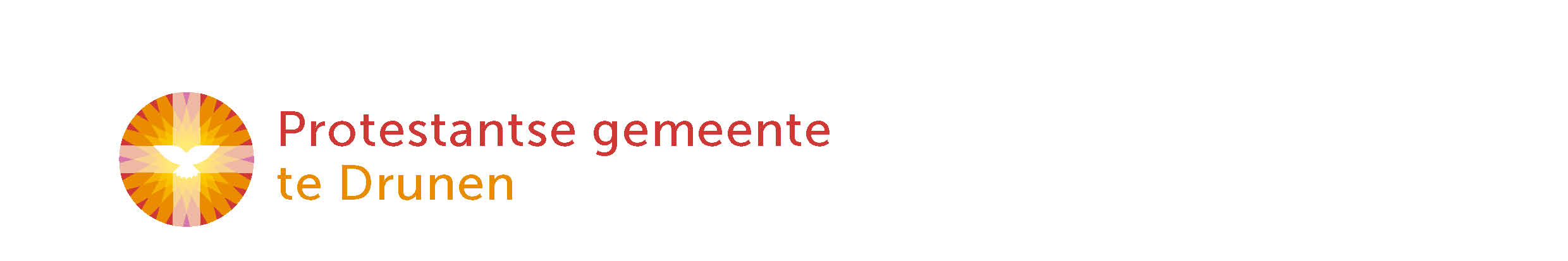 10:00u De Open HofVredesweekINTREDEWelkom en mededelingen  door ouderling van dienstStilte ter voorbereiding op de dienstOpeningslied: Lied 72  vers 1 en 2 Geef, Heer, de koning uwe rechtenBemoediging en groetLied door Lieke en Kris: Imagine – John LennonGebed om ontfermingKinderlied van september: Opwekking kids 112	Hé luister mee	link: https://youtu.be/GrYnvBewBCA    DE BIJBELGebed om de heilige GeestSchriftlezing: Lucas 17, 11-19 "De tien melaatsen"Lied: Inch Allah - ’t was in een stal bij Bethlehem Uitleg & VerkondigingMoment van stilteLied door Lieke en Kris: Hallelujah – Leonard CohenGEBEDEN EN GAVENKinderen komen terug uit de Kinderkerk. Daarna zingen we:Dank- en voorbeden, Stil gebed, gezamenlijk gezongen Onze VaderLied: 1006 Onze Vader in de hemelZEGENSlotlied: Mensen werken aan Vrede (Melodie Song of Joy)Zegen		(staande)Gemeente beaamt de zegen met gezongen: ‘Amen. Amen. Amen.’